Русский язык.Краткосрочный план урока № 28.ЪЬПредмет: Русский языкУрок: 28Предмет: Русский языкУрок: 28Школа: ОШ№23Школа: ОШ№23Школа: ОШ№23Школа: ОШ№23Школа: ОШ№23Дата: 19.10.2021Дата: 19.10.2021ФИО учителя: Молдагалиева Д.М.ФИО учителя: Молдагалиева Д.М.ФИО учителя: Молдагалиева Д.М.ФИО учителя: Молдагалиева Д.М.ФИО учителя: Молдагалиева Д.М.Класс: 3АКласс: 3АКоличество присутствующих: Количество присутствующих:  Количество    отсутствующих:              Количество    отсутствующих:              Количество    отсутствующих:             Раздел (сквозная тема):Раздел (сквозная тема):«Что такое хорошо, что такое плохо?».«Что такое хорошо, что такое плохо?».«Что такое хорошо, что такое плохо?».«Что такое хорошо, что такое плохо?».«Что такое хорошо, что такое плохо?».Тема урока:Тема урока:Разделительные твердые и мягкий знак.Твоя безопасность в твоих руках.Разделительные твердые и мягкий знак.Твоя безопасность в твоих руках.Разделительные твердые и мягкий знак.Твоя безопасность в твоих руках.Разделительные твердые и мягкий знак.Твоя безопасность в твоих руках.Разделительные твердые и мягкий знак.Твоя безопасность в твоих руках.Цели обучения в соответствии с учебной программой:Цели обучения в соответствии с учебной программой:3.1.6.1 - соблюдать правила произношения слов:- с окончаниями -ого, -его; - иноязычного происхождения; - с трудным звукосочетанием3.2.3.1 - отвечать на вопросы по содержанию прочитанного, формулировать вопросы с опорой на ключевые моменты / слова3.1.6.1 - соблюдать правила произношения слов:- с окончаниями -ого, -его; - иноязычного происхождения; - с трудным звукосочетанием3.2.3.1 - отвечать на вопросы по содержанию прочитанного, формулировать вопросы с опорой на ключевые моменты / слова3.1.6.1 - соблюдать правила произношения слов:- с окончаниями -ого, -его; - иноязычного происхождения; - с трудным звукосочетанием3.2.3.1 - отвечать на вопросы по содержанию прочитанного, формулировать вопросы с опорой на ключевые моменты / слова3.1.6.1 - соблюдать правила произношения слов:- с окончаниями -ого, -его; - иноязычного происхождения; - с трудным звукосочетанием3.2.3.1 - отвечать на вопросы по содержанию прочитанного, формулировать вопросы с опорой на ключевые моменты / слова3.1.6.1 - соблюдать правила произношения слов:- с окончаниями -ого, -его; - иноязычного происхождения; - с трудным звукосочетанием3.2.3.1 - отвечать на вопросы по содержанию прочитанного, формулировать вопросы с опорой на ключевые моменты / словаЦели урока:Цели урока:Познакомить с правилами правописания слов с разделительными твёрдым и мягким знаками, учить различать части слова.Познакомить с правилами правописания слов с разделительными твёрдым и мягким знаками, учить различать части слова.Познакомить с правилами правописания слов с разделительными твёрдым и мягким знаками, учить различать части слова.Познакомить с правилами правописания слов с разделительными твёрдым и мягким знаками, учить различать части слова.Познакомить с правилами правописания слов с разделительными твёрдым и мягким знаками, учить различать части слова.Ход урока:Ход урока:Ход урока:Ход урока:Ход урока:Ход урока:Ход урока:Этап урока/ ВремяДействия педяагогаДействия педяагогаДействия ученикаДействия ученикаОцениваниеРесурсы1.Начало урока. 0-5 минСоздание положительного эмоционального настроя:Улыбнитесь друг другу, садитесьРуки? На месте!Ноги? На месте!Локти? У края!Спина? Прямая!Создание положительного эмоционального настроя:Улыбнитесь друг другу, садитесьРуки? На месте!Ноги? На месте!Локти? У края!Спина? Прямая!Приветствуют учителя. Организуют свое рабочее место, проверяют наличие индивидуальных учебных принадлежностейПриветствуют учителя. Организуют свое рабочее место, проверяют наличие индивидуальных учебных принадлежностейФООценивание эмоционального состояния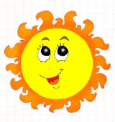 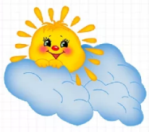 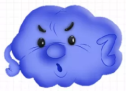 Эмоц. настрой2. Середина урока. 5 – 35 минАктуализация жизненного опыта.  Целеполагание.Минутка чистописания: работа со словами,в которых окончания ого,его ,прописывания слов, обозначение окончаний. Работа  с пословицей - Берегись бед, пока их нет.Работа с пословицей по плануЧтение пословицыОбъяснить значение непонятных словВыяснить смысл пословицы в целом, о чём она и чему учит?Подобрать жизненную ситуацию, в которой можно употребить данную пословицуРабота над лексической темой урокаУчитель организует беседу, какие неприятности могут подстерегать детей в доме Стихи читают заранее подготовленные дети или учительРабота над грамматической и лексической темами урока (К, Д) Просмотр мультсериала «Уроки Тётушки Совы» - Уроки осторожностиИз беседы выясняется, что безопасность зависит от осторожности и внимательности каждого, нельзя шутить с электроприборами газом, водой, лекарствами и т д(К) Исследование слов полю - полью, сели - съели. Сравнение написания с произношением Определяется в каких словах отделяется гласный от согласного, какие знаки на письме дают такое произношение.Работа с правилом.Разделительные твердый (ь) и мягкий (ь) знаки показывают, что согласный и гласный в слове произносятся раздельно и между ними появляется звук [й'1(П) Дета путем рассуждения доказывают, чье мнение правильное. (К) Дети читают полезные советы «Азбуки дорожной безопасности» Объясняют, как они понимают их. добавляют свои Выписывают слова с разделительными Ь и Ъ знаками. Объясняют написание знаков в словах, рассказывают о роли в слове Подчеркивают орфограммы(Д. К) Динамическая пауза Физминутка «Светофор»Красный свет нам говорит Стой! Опасно! Путь закрыт!Желтый свет-предупрежденье.Жди сигнала для движенья Зеленый свет открыл дорогу!Переходить ребята могут!Ребят! На красный свет нужно стоять  на месте.На желтый хлопать в ладоши, а на зеленый - шагать на месте, (учитель показывает разные цвета светофор)(ТГ) Выписывание слов на орфограмму в 2 столбика1-й столбик - с Ъ. 2-й столбик - с Ь«Говори правильно» - работа со словами иноязычного происхождения(Г) Нахождение лексического значения иноязычного слова. Особенности написания и произношения иноязычных словСамостоятельная работаЧитают слова ,находят их значение и записывают эти слова Оценка уровня достижений.Актуализация жизненного опыта.  Целеполагание.Минутка чистописания: работа со словами,в которых окончания ого,его ,прописывания слов, обозначение окончаний. Работа  с пословицей - Берегись бед, пока их нет.Работа с пословицей по плануЧтение пословицыОбъяснить значение непонятных словВыяснить смысл пословицы в целом, о чём она и чему учит?Подобрать жизненную ситуацию, в которой можно употребить данную пословицуРабота над лексической темой урокаУчитель организует беседу, какие неприятности могут подстерегать детей в доме Стихи читают заранее подготовленные дети или учительРабота над грамматической и лексической темами урока (К, Д) Просмотр мультсериала «Уроки Тётушки Совы» - Уроки осторожностиИз беседы выясняется, что безопасность зависит от осторожности и внимательности каждого, нельзя шутить с электроприборами газом, водой, лекарствами и т д(К) Исследование слов полю - полью, сели - съели. Сравнение написания с произношением Определяется в каких словах отделяется гласный от согласного, какие знаки на письме дают такое произношение.Работа с правилом.Разделительные твердый (ь) и мягкий (ь) знаки показывают, что согласный и гласный в слове произносятся раздельно и между ними появляется звук [й'1(П) Дета путем рассуждения доказывают, чье мнение правильное. (К) Дети читают полезные советы «Азбуки дорожной безопасности» Объясняют, как они понимают их. добавляют свои Выписывают слова с разделительными Ь и Ъ знаками. Объясняют написание знаков в словах, рассказывают о роли в слове Подчеркивают орфограммы(Д. К) Динамическая пауза Физминутка «Светофор»Красный свет нам говорит Стой! Опасно! Путь закрыт!Желтый свет-предупрежденье.Жди сигнала для движенья Зеленый свет открыл дорогу!Переходить ребята могут!Ребят! На красный свет нужно стоять  на месте.На желтый хлопать в ладоши, а на зеленый - шагать на месте, (учитель показывает разные цвета светофор)(ТГ) Выписывание слов на орфограмму в 2 столбика1-й столбик - с Ъ. 2-й столбик - с Ь«Говори правильно» - работа со словами иноязычного происхождения(Г) Нахождение лексического значения иноязычного слова. Особенности написания и произношения иноязычных словСамостоятельная работаЧитают слова ,находят их значение и записывают эти слова Оценка уровня достижений.Учащиеся слушают учителя, отвечают на вопросыФормулируют тему урока, определяют цель урокаУчащиеся выполняют задания под руководством учителя. Отвечают на поставленные вопросы.Учащиеся смотрят мультсериалПроводят исследовательскую работуПовторяют движения за учителемРаботают с изученной орфограммойУчащиеся слушают учителя, отвечают на вопросыФормулируют тему урока, определяют цель урокаУчащиеся выполняют задания под руководством учителя. Отвечают на поставленные вопросы.Учащиеся смотрят мультсериалПроводят исследовательскую работуПовторяют движения за учителемРаботают с изученной орфограммойФОФОФОФОФОФОУчебникТетрадьУчебникКарточкиРабочая тетрадьКарточки3. Конец урока. 35-40 мин7.Итог урока. -Какую цель мы поставили на сегодняшнем уроке?-  Достигли ли мы этой цели?-  Какие затруднения были у вас на уроке?-  Что нужно сделать чтобы эти затруднения не повторялись?Рефлексия.Предлагает  оценить  свою  работу  при  помощи  линейки успеха.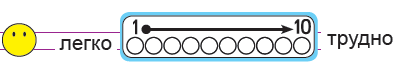 7.Итог урока. -Какую цель мы поставили на сегодняшнем уроке?-  Достигли ли мы этой цели?-  Какие затруднения были у вас на уроке?-  Что нужно сделать чтобы эти затруднения не повторялись?Рефлексия.Предлагает  оценить  свою  работу  при  помощи  линейки успеха.Отвечают на вопросы учителя, оценивают сою деятельность на урокеОтвечают на вопросы учителя, оценивают сою деятельность на урокеФОКартинки к рефлексии.